               Муниципальное  автономное дошкольное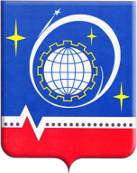 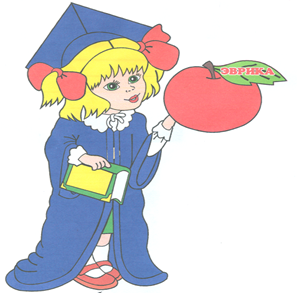                          образовательное учреждение        городского округа Королёв Московской области     «Детский сад общеразвивающего вида № 35 «Эврика»Инновационный проект «Поддержка и развитие детской одаренности»1.ПАСПОРТ ПРОЕКТАПояснительная запискаОдаренные дети сегодня в любом обществе рассматриваются как национальное достояние  и вправе рассчитывать на особые условия в образовательном учреждении. Создание условий, обеспечивающих выявление и развитие  одарённых детей, реализацию их потенциальных возможностей, является одной из приоритетных задач современного общества.Таким образом, детские сады получили социальный заказ  на выявление одарённых детей  и создание условий для их развития.Исходя из этого, современная действительность требует   поиска новых  вариативных моделей организации дошкольного образования с учетом образовательных потребностей и способностей детей, совершенствование информационно-методических и технологических  средств для проведения интересного и науко - насыщенного образовательного процесса в соответствии с новыми требованиями ФГОС ДО.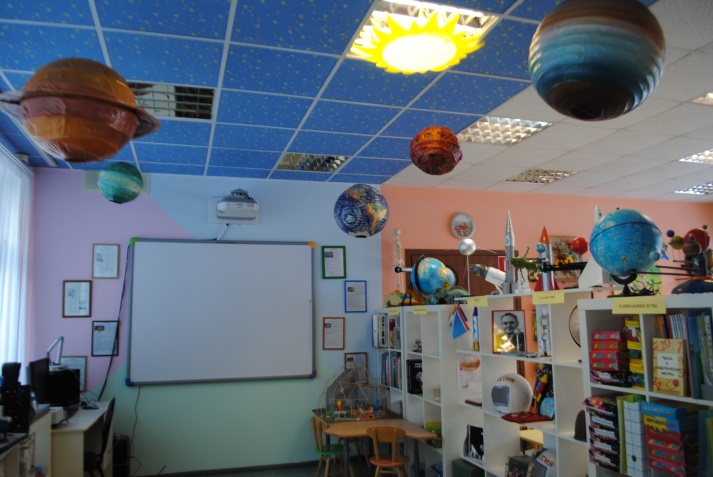 Анализ состояния образовательной системы нашего учреждения за 3 года  позволил определить его основные преимущества для успешной работы с одаренными детьми: одним из приоритетных направлений образовательной деятельности нашего учреждения является интеллектуальное развитие воспитанников; интеграция основного и дополнительного образования;соответствие научно - методического обеспечения ДОО предъявляемым требованиям ФГОС ДО;компьютеризация образовательного процесса;психологическое сопровождение образовательного процесса;разработанное комплексно – тематическое планирование в соответствии с ФГОС ДО;системная проектная деятельность;квалифицированный педагогический коллектив, мотивированный на экспериментальную работу по развитию интеллектуально-творческих способностей детей (из 20 педагогов 17 человек (85 %) с высшим образованием); творческий потенциал педагогов  (высокий уровень – 42%; средний уровень – 58 %);    способность педагогов к инновационной деятельности (высокий уровень –   60 %; средний уровень – 40 %);высокий профессионализм педагогов (победители городского конкурса «Воспитатель года - 2014», Воспитатель года – 2015», победители городского Фестиваля методических идей  - 2013г.-2017г., победители регионального этапа Международной Ярмарки инноваций – 2018, 2019 г.г., победители Международной Ярмарки инноваций – 2018 г., победители Всероссийских конкурсов); активная жизненная позиция (члены Ассоциации педагогов  дошкольных образовательных организаций – 13 человек).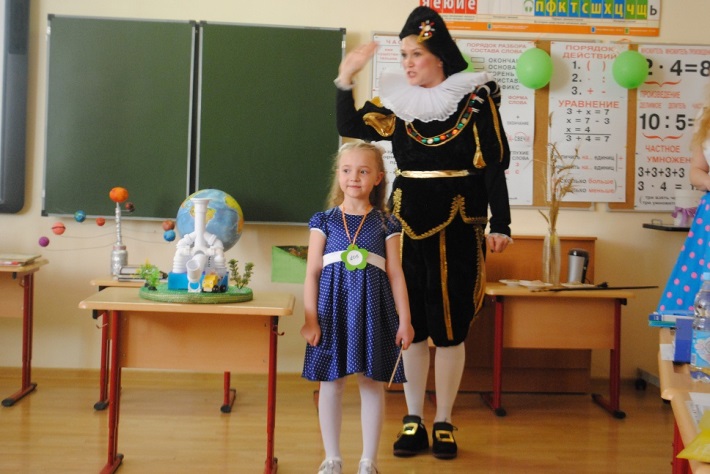 Как результат работы педагогов – успешность наших воспитанников в конкурсах, фестивалях, интеллектуальных марафонах:количество победителей  и призеров интеллектуального марафона в рамках ДОУ – 87 человек; количество победителей  и призеров в городских и региональных конкурсах -  45      человек; Проект  «Мини станция по сортировке и переработке мусора»  стал  лауреатом   Московского межрегионального  фестиваля детско-взрослых исследовательских проектов  «Маленький Леонардо» в номинации «Юный конструктор», проект  «Лучший он без всяких слов, славный город Королев! » признан  победителем  Всероссийского фестиваля  детского и молодежного научно-технического творчества «Космофест» в  номинации «Героям космонавтики». 	Предметно – пространственная среда  ДОО  ориентирована  на творчество и развитие, которая представлена     планетарием, лабораторией, научной библиотекой, центром информационно-коммуникационных технологий.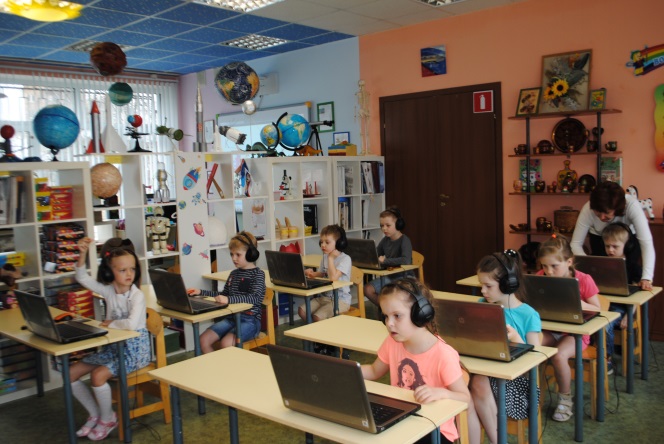 	Результаты обследования  подтвердили возможность разработки и  реализации проекта «Поддержка и развитие детской одаренности».Созданный в рамках проекта клуб «Умники и умницы», призван объединить интеллектуальные ресурсы детей дошкольного возраста города Королева, дать им стартовые возможности для дальнейшего интеллектуального роста и самореализации на предприятиях наукограда Королев.  В связи с этим возникла необходимость: - расширения системы дополнительного образования, способствующей гармоничному развитию личности;- создания  условий для включения дошкольников в инновационную и практическую ориентированную деятельность;- внедрения в педагогическую практику инновационных технологий, в том числе информационно–коммуникационной, личностно – ориентированной, технологии поисково–исследовательской деятельности;- дальнейшего совершенствования воспитательного процесса с целью повышения его воздействия на интеллектуальное развитие дошкольника;- привлечение родителей, образовательных структур города, городской общественности, заинтересованных в дальнейшей  успешности детей дошкольного возраста;- создание единого образовательного пространства для реализации городской программы «Одаренный ребенок».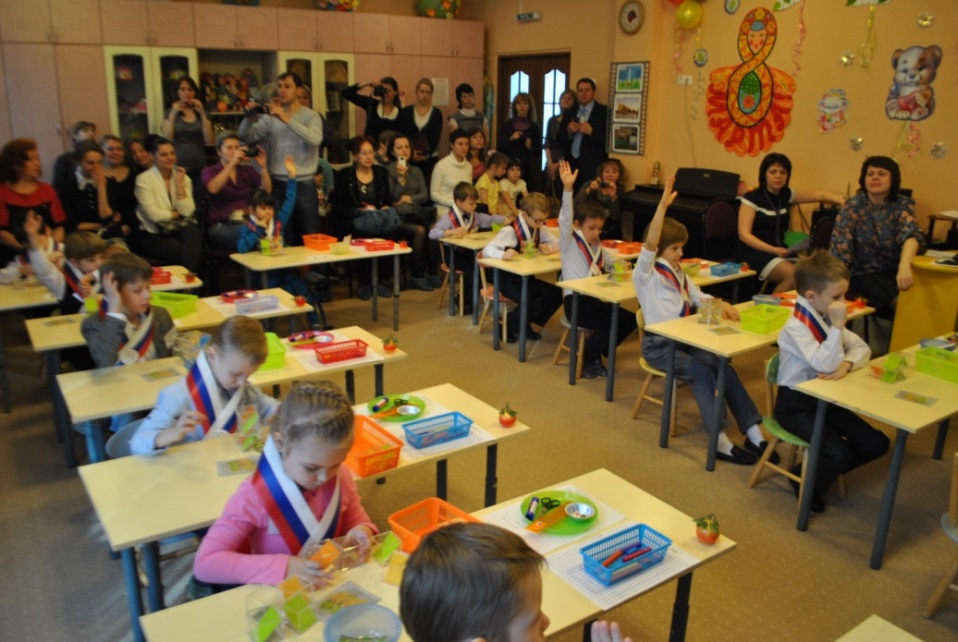  Значимость проектаВ нашем городе   работа  по выявлению и развитию талантливых детей носит системных характер, о чем свидетельствуют результаты мониторинга успешности выпускников школ города. Определены приоритетные направления, создаются условия для развития и поддержки учреждений, работающих с одаренными детьми.Одной из форм по выявлению одаренных детей в  городе Королеве является городская интерактивная научно – познавательная   игра-конкурс «Хочу все знать!» для детей старшего дошкольного возраста. В  игре  участвуют  дети,  обладающие  математическими, конструкторскими, исследовательскими, спортивными и творческими способностями. В дальнейшем  у них появится возможность попробовать свои силы и  реализовать свои способности в городском  интеллектуальном конкурсе  «Совенок», целью которого является активизация творческой познавательной интеллектуальной инициативы учащихся начальной школы, вовлечение их в олимпиадное движение.На протяжении многих лет город Королев является  организатором Международной космической олимпиады для старшеклассников, которая становится ареной интеллектуальных открытий, инновационных проектов юных жителей нашего города. Реализация инновационного проекта «Поддержка и развитие детской одаренности» содействует развитию муниципальной системы дошкольного образования городского округа Королёв Московской области. Результаты инновационного проекта нацелены на 	активное многофункциональное взаимодействие  социальных институтов детства с  общественными организациями и учреждениями региона.Новизна проекта На протяжении ряда лет воспитатели ДОУ используют в своей деятельности информационно – коммуникационные технологии, комплексно – тематическое планирование воспитательно - образовательного процесса, метод проектов. Для организации инновационной деятельности созданы: центр информационно-коммуникационных технологий, планетарий, научно – познавательная библиотека  и лаборатория для исследовательской деятельности. Для старших дошкольников введена парциальная программа «Предшкола нового поколения», «От Фребеля до робота: растим будущих инженеров».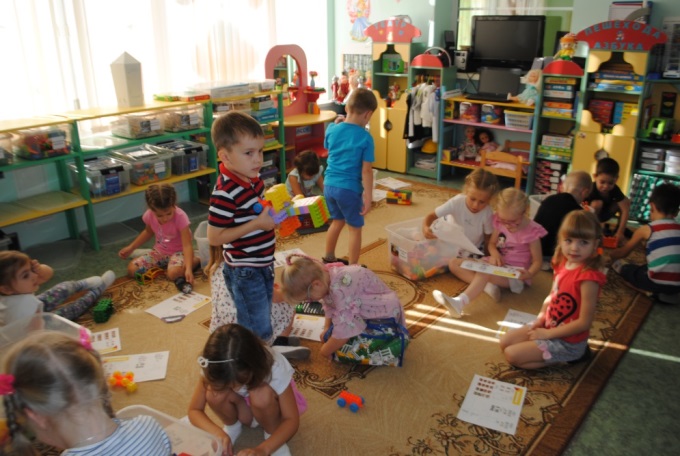  Традиционным для детского сада является проведение интеллектуального марафона по номинациям: логико–математические способности, конструкторские способности, исследовательские способности, творческие способности, победители которой становятся участниками   интерактивной игры – конкурса «Хочу все знать!» 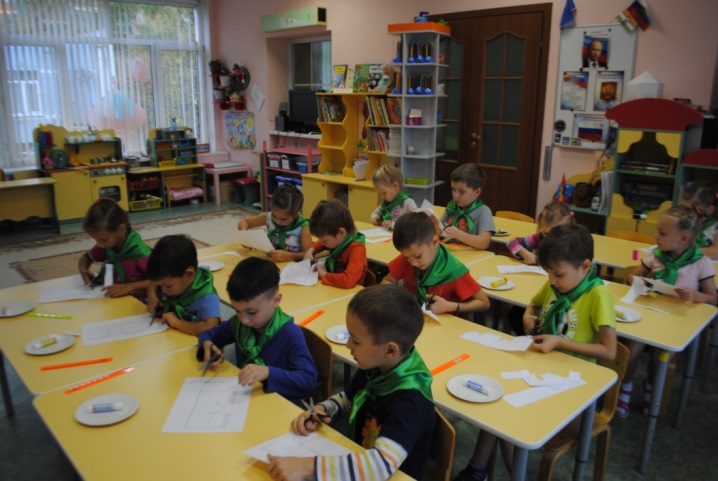 Новым стало для воспитанников ДОУ участие в международной интеллектуальной олимпиаде «Буквознайка», во Всероссийской олимпиаде дошкольников по математике, во Всероссийском познавательном конкурсе «Мудрый совенок», Международном творческом конкурсе для детей и педагогов «Планеты и ракеты». Абсолютной инновацией для воспитанников ДОУ стало участие в образовательном форуме «Ребенок и воспитатель в высокотехнологичном обществе».	Особенностью данного проекта является клубное движение, объединившее талантливых детей ДОО, одаренных воспитанников детского сада прошлых лет, представителей городской общественности, родителей, заинтересованных в дальнейшем развитии города.Инновационный проект позволит от обособленной и разрозненной работы педагогов, родителей в области интеллектуального развития детей перейти на качественно новый этап развития, решение задач сетевого взаимодействия дошкольных образовательных организаций Московской области.		 	Результаты инновационного проекта нацелены на 	активное многофункциональное взаимодействие  социальных институтов детства с  общественными организациями, родительской общественностью и учреждениями города, региона.	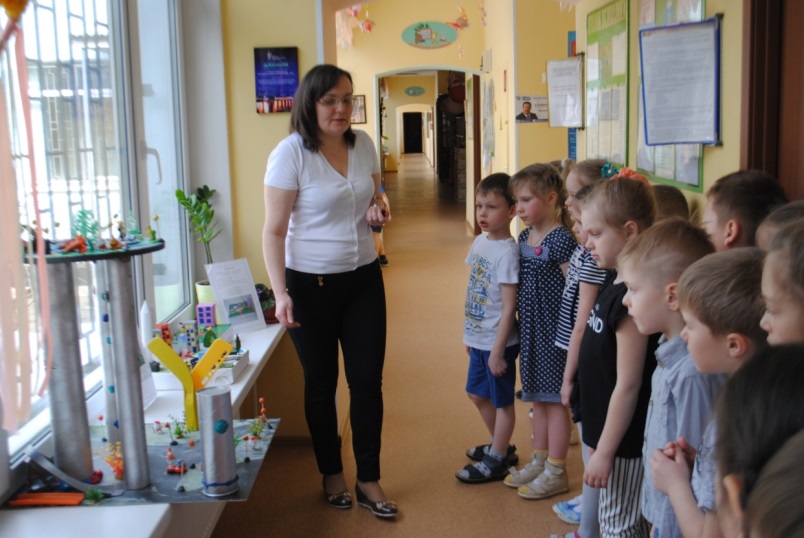   Таким образом, новизной данного проекта является:построение  системы выявления, развития, поддержки одаренных детей с высокоинтеллектуальным развитием, через создание вариативной модели организации дошкольного образования с учетом образовательных потребностей и способностей детей;создание Центра интеллектуального развития, включающего кабинет ИКТ технологий, планетарий, научно – познавательную библиотеку, лабораторию исследовательской деятельности;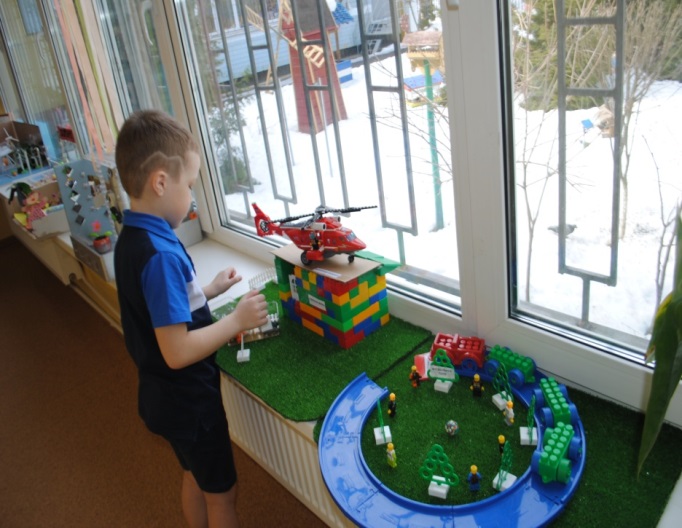  клубное движение, объединившее талантливых детей ДОУ, одаренных воспитанников детского сада прошлых лет, представителей городской общественности, родителей, заинтересованных в дальнейшем развитии наукограда Королёва;создание на базе ДОО региональной методической площадки по проведению интерактивной научно-познавательной игры - конкурса «Хочу всё знать!» по номинации «Конструкторские, изобретательские способности».4. Целевые установки и ключевые задачи проекта4.1.Цель проекта: Создание эффективной системы выявления, развития и поддержки одаренных детей в ДОУ на ранних ступенях их развития.4.2. Ключевые задачи проектаСоздание оптимальных условий для развития познавательных и творческих способностей одаренных детей дошкольного возраста.Обеспечение повышения уровня подготовки педагогических кадров и психологической службы в вопросах организации работы с одаренными детьми.Развитие отношений социального партнерства с учреждениями культуры, образовательными организациями наукоградов Московской области, градообразующими предприятиями Королёва.Систематизация и распространение опыта работы с одаренными детьми.4.3. Ожидаемые результаты и эффекты  проекта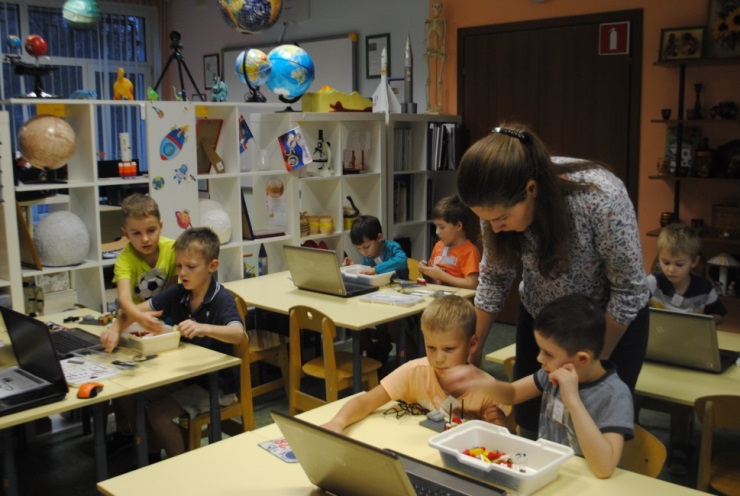 1.	Расширение организационно – методических условий для развития познавательных и творческих интересов дошкольников.2.	Формирование банка дидактических и методических материалов по выявлению, развитию и поддержке одаренных детей. 3.	Создание на базе ДОО региональной методической площадки по проведению интерактивной научно-познавательной игры - конкурса «Хочу всё знать!» по номинации «Конструкторские, изобретательские способности».4.	Создание Центра интеллектуального развития.5.	Разработка и внедрение новых форм и способов взаимодействия с семьей, способствующих повышению ее инициативности, как участника воспитательно–образовательного процесса.6.	Успешная социализация и повышение уровня достижений воспитанников ДОУ, участников детского интеллектуального клуба «Умники и умницы».7.	Повышение профессиональной компетентности педагогов по актуальным вопросам педагогики одаренности.8.	Повышение рейтинга и социального престижа ДОУ на муниципальном и региональном уровне.9.	Обновление и обогащение развивающей предметно – пространственной среды ДОУ.10.	Увеличение количества семей, заинтересованных  в успешном развитии своих детей.5. Условия реализации проекта5.1. Нормативно-организационное обеспечение проекта Федеральный закон от 29.12.2012 N 273-ФЗ "Об образовании в Российской Федерации"Федеральный государственный образовательный стандарт дошкольного образования (Приказ Министерства образования и науки Российской Федерации от 17.10.2013 г. № 1155)Приказ Минобранауки России от 30.08.2013 N 1014 «Об утверждении Порядка организации и осуществления образовательной деятельности по общеобразовательным программам дошкольного образования»  (зарегистрировано в Минюсте России 26.09.2013 N 30038)Концепция Федеральной целевой программы развития образования на 2016-2020 годы (утверждена распоряжением Правительства Российской Федерации от 29 декабря . N 2765-р)Закон Московской области от 27 июля 2013 года № 94/2013-ОЗ «Об образовании» (с изменениями на 30 декабря 2014 года)Государственная программа Московской области «Образование Подмосковья» на 2014–2018 годы  (Постановление от 23 августа . N 657/36)Приказ министра образования Московской области от 25.06.2012 № 2915 «О развитии инновационной инфраструктуры в системе образования Московской области»Приказ Минтруда России № 544н от 18 октября . «Об утверждении профессионального стандарта «Педагог (педагогическая деятельность в сфере дошкольного, начального общего, основного общего, среднего общего образования) (воспитатель, учитель)»Федеральная программа «Одаренные дети» в рамках Президентской Программы «Дети России», утверждена Правительством РФ от 03.10.2002г.Муниципальная программа города Королёва Московской области на 2015-2019 годы "Образование  города Королёва"Устав МАДОУ «Детский сад № 35» Утвержден приказом Комитета образования Администрации г.о. Королев приказ № 9 от 25.05.2015Ресурсное  обеспечение проектаДля всестороннего развития одарённого  ребенка в  ДОУ создана современная предметно-пространственная среда, которая постоянно обновляется. Предметно-пространственная среда в ДОУ проектируется   на основе: реализуемой в детском саду образовательной программы, требований ФГОС ДО  и способствует реализации образовательных областей, а так же обеспечивает  выбор каждым ребенком деятельности по интересам и позволяет ему взаимодействовать со сверстниками или действовать индивидуально. 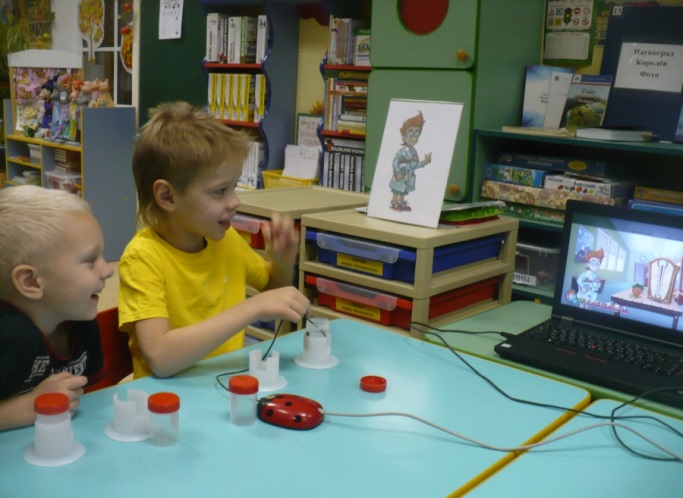 	Для реализации программ дополнительного образования одаренных детей в рамках Клуба «Умники и умницы»  необходимо создать Центр интеллектуального развития с предметно – пространственной средой по направленностям: «Астрономия для малышей» - Планетарий, Академия «Юный конструктор» - Леготека,«Инфознайка» -  кабинет информационно-коммуникационных технологий, научная библиотека, «Игралия» - кабинет развивающих игр,«Любознайка» - лаборатория по исследовательской деятельности,Музей «город наш – в лучах мечты»,Фотогалерея,Квантик6 . Календарный план  реализации проекта6.1. Кадровое обеспечение проектаСистема контроля над исполнением проектаКонтроль и координация деятельности: Текущий контроль ежемесячно осуществляет научно-методический совет,  обсуждение на совещании при заведующем, отчёты на инструктивно-методических совещаниях;Тематический контроль по функционированию клуба «Умники и умницы»  осуществляет Совет педагогов,заслушивается на совещании при заведующем;Ежегодный анализ выполнения проекта  на итоговом педагогическом совете.8. Заключение Устойчивость результатов инновационного проекта после окончания его реализации обеспечивается соответствием потребностям и интересам детей, созданным единым пространством развития и воспитания дошкольников, соответствием сложившимся традициям организации, а также возможностям педагогического коллектива.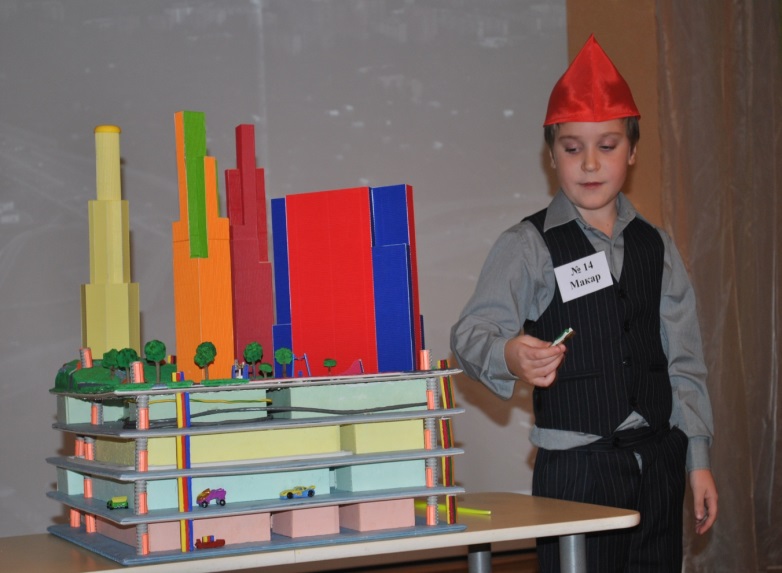 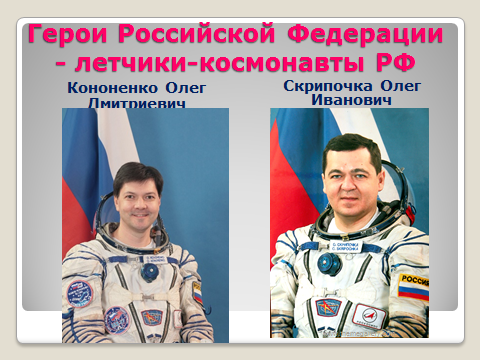 Инновационный проект «Поддержка и развитие детской одаренности»  создаст оптимальные условия для:создания позитивной среды, как основы успешной социализации воспитанников ДОУ к школе.формирования интереса воспитанников дошкольных организаций к профессиям градообразующих предприятий. увеличения количества победителей и призёров городских, региональных конкурсов, олимпиад, фестивалей.активного использования педагогами городского округа Королёв и педагогами Московской области методических наработок по выявлению, развитию  и поддержке детей  с признаками одаренности.содействия развитию муниципальной системы дошкольного образования городского округа Королёв Московской области.партнерские отношения дошкольных образовательных учреждений, социально – образовательных структур города,  городской общественности по работе с одаренными детьми.  9. Предложения по распространению и внедрению результатов проекта в массовую практику 10. Список использованных источниковФедеральный закон от 29.12.2012 N 273-ФЗ "Об образовании в Российской Федерации"Федеральный государственный образовательный стандарт дошкольного образования (Приказ Министерства образования и науки Российской Федерации от 17.10.2013 г. № 1155)Приказ Минобранауки России от 30.08.2013 N 1014 «Об утверждении Порядка организации и осуществления образовательной деятельности по общеобразовательным программам дошкольного образования»  (зарегистрировано в Минюсте России 26.09.2013 N 30038)Концепция Федеральной целевой программы развития образования на 2016-2020 годы (утверждена распоряжением Правительства Российской Федерации от 29 декабря . N 2765-р)Закон Московской области от 27 июля 2013 года № 94/2013-ОЗ «Об образовании» (с изменениями на 30 декабря 2014 года)Государственная программа Московской области «Образование Подмосковья» на 2014–2018 годы  (Постановление от 23 августа . N 657/36)Приказ министра образования Московской области от 25.06.2012 № 2915 «О развитии инновационной инфраструктуры в системе образования Московской области»Приказ Минтруда России № 544н от 18 октября . «Об утверждении профессионального стандарта «Педагог (педагогическая деятельность в сфере дошкольного, начального общего, основного общего, среднего общего образования) (воспитатель, учитель)»Федеральная программа «Одаренные дети» в рамках Президентской Программы «Дети России», утверждена Правительством РФ от 03.10.2002г.Муниципальная программа города Королёва Московской области на 2015-2019 годы "Образование  города Королёва"Белова, Е.С. «Одаренность малыша: раскрыть, понять, поддержать» –М; 1998 г. Выготский, Л.С. Игра и ее роль в психологическом развитии ребенка //Вопросы психологии 1966. № 6. С.80–91.Дружинин, В.Н. Психология общих способностей. 3-е изд. – СПб.:Питер, 2007. – 368 с.Доровской, А.И. «100 советов по развитию одаренности детей» –М;1997 г. Гильбух, Ю.З. Умственно одаренный ребенок. Киев. 1993.Кулемзина, А.В. Детская одаренность: психолого-педагогическое исследование. Томск. 1999.Лейтес, Н.С. «Возрастная одаренность и индивидуальные различия», Москва – Воронеж; 1997 г. Личностно-оринтированный учебно-воспитательный процесс и развитие одаренности (методическое пособиме). Синягина Н.Ю., Чирковская Е.Г. М.: Вузовская книга. 2001 – 131с.Одаренные дети. Бурлинская Г.В., Слуцкий В.М. М.: Прогресс, 1991. –376 с. //Общ. Ред. Г.В.Бурлинской и В.М.Слуцкого; Предисловие В.М., Слуцкого. Одаренный ребенок /под ред. О.М. Дьяченко – М; 1997 г. Психология одаренности детей и подростков» /под ред. Н.С. Лейтеса –М; 2000 г. Психология общих способностей. Дружинин В.М. Санкт  Питербург, 2007. – 3-е изд. Программа Л.А. Венгера «Одарённый ребёнок» (основные положения)– 1995 г.Психология одаренности: от теории к практике /под ред. Д.В. Ушакова – М; 2000 г.Рекомендации по выявлению умственно одаренных детей дошкольного возраста/ под ред. О.М. Дьяченко, Булычевой А.И. – 1996 г.Развитие познавательных способностей в процессе дошкольного воспитания. М.: педагогика, 1986. – 224 с. /Под ред. Л.А.Венгера /Научно-исследовательский институт дошкольного воспитания Академии педагогических наук СССР.Название Проекта«Поддержка и развитие детской одаренности»;  2017-2019 учебный  год; МАДОУ «Детский сад № 35»Основание  дляразработки проектаУказ Президента РФ от 07.05.2012г №599 «О мерах по реализации государственной политики в области образования и науки»;Конвенция о правах ребёнка (статья 13)Закон РФ 3273 от 27.12. 2012 "Об образовании в Российской  Федерации";Национальная образовательная инициатива «Наша новая школа»Разработчик проектаТворческая группа МАДОУ «Детский сад № 35»ПроблемаОдаренные дети сегодня в любом обществе рассматриваются как национальное достояние  и вправе рассчитывать на особые условия в образовательном учреждении -создание вариативной модели организации дошкольного образования с учетом образовательных потребностей и способностей детейУчастники проектаДети МАДОУ «Детский сад № 35», педагоги, родители, социумЦель и задачи проектаЦель: создание эффективной системы выявления, развития и поддержки способностей одаренных детей в ДОУ на ранних ступенях их развитияЗадачи:Создание оптимальных условий для развития познавательных и творческих способностей одаренных детей дошкольного возрастаОбеспечение повышения уровня подготовки педагогических кадров и психологической службы в вопросах организации работы с одаренными детьмиРазвитие отношений социального партнерства с учреждениями культуры, образовательными организациями наукоградов Московской области, градообразующими предприятиями КоролёваСистематизация и распространение опыта работы с одаренными детьмиСроки и этапы реализации проекта1 этап - подготовительный (создание организационных этапов, обеспечивающих реализацию проекта) – январь 2017 год - август 2017 год;2 этап – основной (педагогическая деятельность по осуществлению работы с одаренными детьми по интеллектуальному развитию)– сентябрь 2017 года – май 2019 3 этап – заключительный (анализ и контроль промежуточных результатов в ходе реализации проекта. Коррекция педагогической деятельности)-сентябрь 2019 - декабрь 2019Необходимые условиядля реализации проектаНормативно – организационное, кадровое,материально - техническое,финансовое  обеспечение;оснащение предметно – пространственной средыОжидаемые результатыпроекта1.Расширение организационно – методических условий для развития познавательных и творческих интересов дошкольников2.Формирование банка дидактических и методических материалов по выявлению, развитию и поддержке одаренных детей3.Создание на базе ДОО региональной методической площадки по проведению интерактивной научно-познавательной игры - конкурса «Хочу всё знать!» по номинации «Конструкторские, изобретательские способности»4.Создание Центра интеллектуального развития5.Разработка и внедрение новых форм и способов взаимодействия с семьей, способствующих повышению ее инициативности, как участника воспитательно–образовательного процессаИсточники финансирования проектаСредства от приносящей доход деятельностиОрганизация контроляза исполнением  проектаЭкспертная оценка научно-методического совета  Перспективы проектаСетевое взаимодействие образовательных учреждений наукоградов Московской области в работе с одаренными детьми.Преемственность образовательных учреждений города в осуществлении ранней профориентации  градообразующих предприятий.№ЭтапНаименование мероприятияОписание содержания мероприятияСроки Ожидаемые результатыПредшествующие мероприятияИсполнителиМеханизм контроляСоздаваемые объекты  интеллект. собственности  1Подготовительный этапСоставление программы инновационной  деятельности по теме проекта1.Консультативное сопровождение координатора проектов наукоградов Российского образователь-ного форума.2.Сбор и обработка теоретического материала по теме проекта. 3.Подготовка библиографии и картотеки по теме проекта. 4.Изучение программно-методических материалов. 5.Анализ учебных материалов и дидактических пособий6.Поиск партнеров среди ОО города Королева, наукоградов МО7.Изучение потребностей педагогических кадров, работающих с одаренными детьми.Январь 2017-август 20171.Создание программы проекта и плана2.Обновление материально – технической базы. 3.Банк данных об ОО города Королева, наукоградов МО, заинтересованных в сотрудничестве по проекту.4. Сбор информации   потребности педагогических кадров по теме проекта1.Поиск  информации с привлечением информационных ресурсов.2.Консультации специалистов ДО УМОЦ, коллег образовательных учреждений по данной  теме.3.Поиск научного сопровождения проектаЗаведующий Зам. зав. по ВМР творческая группа1.Проведение экспертной оценки программно-методической базы проекта научно-методическим советом1.Проект программы инновационной деятельности.2.Банк данных об ОО наукоградов МО, заинтересованных в сотрудничестве3.Создание программно-методической базы 4. Банк данных проблемных вопросов по работе с одаренными детьми2Подготовительный этапВходная диагностика (воспитанники)1.Методика «Карта одаренности» Хаана и Каффа. 2.Методика «Древо желаний» В.С. Юркевич3.Методики Савенкова А.И. «Интеллектуальный портрет»Январьфевраль 20171.Выявление уровня знаний дошкольников. 2.Определение направлений работыОбработка результатов диагностики Зам. зав. по ВМР, психологическая службаИзучение с последующим обсуждением отчета диагностического этапа Система мониторинга (диагностический материал, разработанный инструментарий) 3Подготовительный этапПедагогический совет1.Представление инновационного проекта. 2.Знакомство с программно-методической базой проекта. 3.Принятие педагогическим советом внутренних регламентов и документовМарт 2017 Спланирована система  повышения квалификации педагогов 1.Посещение курсов повышения квалификации педагогами.2.Самообразование педагогов.Заведующий Изучение разработанных  и принятых педагогическим советом документов по критериям и оценке качества проектаПлан повышения квалификации по теме проекта4Подготовительный этапРодительское собрание Презентация инновационного проекта Март 2017Вовлечение родителей в реализацию проекта Разработка анкет, анкетирование родителей Заведующий Изучение и обработка анкет, протокол собрания, регистрационные листыАнкета для родителей, решение родительского собрания, план работы с родителями по проекту, материалы выступлений, презентации1Основной этапСовместная образовательная деятельность с детьми 1.Познавательные интерактивные занятия в клубе «Умники и умницы» по дополнительным программам.2.Разработка символики клуба.3.Организация и участие в  марафонах,конкурсах, олимпиадах, фестивалях, соревнованиях регионального, муниципального уровней.4.Маршруты выходного дня.5. Мастер-классы совместно с выпускниками ДОУ-победителями интеллектуальных городских игр.6.Проведение виртуальных экскурсий.7.Встречи с интересными людьми города.8. Творческие отчеты клуба «Умники и умницы»9. Организация музея «Город наш –в лучах мечты».Сентябрь 2017-Август 20191.Практическая деятельность участников  проекта в Центре интеллектуального развития.  2.Создание на базе ДОУ региональной методической площадки городского Фестиваля «Хочу все знать!» в номинации «Конструкторские, изобретательские способности».3. Развитие познавательной активности членов клуба.4. Ранняя профориентация членов клуба1.Заседание проблемных групп.2. Создание банка дидактических и методических материалов по выявлению, развитию и поддержке одаренных детей. 3.Создание предметно-пространственной среды4.Информированность членов клуба «Умники и умницы» о предстоящих мероприятиях.5.Создание на сайте ДОУ странички клуба «Умники и умницы». Заведующий, зам. зав. по ВМР творческая группаЭкспертная оценка научно-методического совета  1. Положение о работе Центра интеллектуального развития.2.Положение о научно-методическом совете.3. Создание программ дополнительного образования   интеллектуального развития  одаренных детей 4. Разработанные сценарии клубных мероприятий.5.Логотип,  фирменный стиль (эмблема, речевка, девиз, галстуки, членские билеты)6. Личные и командные достижения членов клуба.7. Положение о работе выставок, мини-музеев.8.Видеотеки по виртуальным экскурсиям.9.Макеты, модели объектов города будущего.2Основной этапСовместные сетевые проекты с дошкольными учреждениями, школами, учреждениями культуры города 1. Проведение  семинаров по внедрению инновационного проекта. 2.Интерактивная игра «Хочу все знать!» для дошкольников.3.Интеллектуальные игры с учащимися школ города. 4.Проекты по ранней профориентации.5.Встречи с работниками градгообразующий предприятий РКК «Энергия», ЦНИИМАШ.6.Участие в региональном конкурсе «Маленький Леонардо»7.Посещение  городских тематических выставокСентябрь 2017-Май 20191.Положительная динамика успешной социализации воспитанников.2.Академия «Юные конструкторы».3.Повышение интереса  к профессии конструктора, космонавта.4.Трансляция опыта работы клуба «Умники и умницы»5.Активная жизненная позиция1.Договоры о сотрудничестве в рамках проекта с учреждениями города.2.Реализация и развитие проектной инициативности на новой деятельностной основеЗаведующий Зам. зав. по ВМР творческая группаЭкспертная оценка научно-методического совета  1.Научно-методические публикации совместных реализованных проектов.2.Методическое обеспечение Академии  «Юные конструкторы».3. Банк методического обеспечения сетевого взаимодействия.4. План сетевого взаимодействия с социальными партнерами по теме проекта.5.Презентации, материалы для фотогалереи.6.Творческая презентация по заявленной теме.7.Творческий отчет3Основной этапНаучно-методическое сопровождение инновационного проекта1.Серия семинаров по внедрению инновационного проекта.2.Работа постоянно действующего семинара по теме проекта.3.Проведение педагогических советов.4.Действующая система консультативного сопровождения.Сентябрь 2017-Май 20191.Повышение образовательных, профессиональных  и практических знаний педагогов по работе с одаренными детьми, создание новых организационных форм взаимодействияПрограммно-методическое и техническое сопровождениеЗаведующий Зам. зав. по ВМР Председатель м/о 1.Проведение экспертной оценки хода реализации проекта научно-методическим советом.2.Открытые «творческие» отчеты1.Информационно-просветительский материал.2.Авторские программы интеллектуального развития одаренных детей.3. Банк практической информации4Основной этапВовлечение семьи в инновационный проект1.Организация родительских собраний, семинаров, открытых просмотров по теме инновационного проекта.2.Участие  родителей в совместной деятельности клуба «Умники и умницы» (литературная гостиная)3.Сбор архивного материала из фонда семьи об истории города, улиц, выдающихся людей.Сентябрь 2017-Май 20191.Увеличение количества родителей, заинтересованных в успешности своих детей. 2. Совместная деятельность родителей и воспитанников3.Информация о  семейном воспитании и развитии детей с признаками одаренности в семьеДействующая система консультативного сопровождения родителейЗаведующий 1.Анкетирование родителей (изучение мнения о преобразованиях в ДОО)2.Экспресс-интервью1.Методический материал (консультации для родителей)2.Выставки,экспозиции достиженийвоспитанников ДОО.3.Медиотека.4.Литературный сборник  «Королев-любимый город, ты мне с детства очень дорог».5.Музей  славы.6.Методическая копилка семейного воспитания и развития одаренных детей в семье1Заключительный этапИтоговая диагностика (дошкольника)1.Заполнение карт индивидуального развития.2.Отслеживание результатов работы по индивидуальным маршрутам одаренных детей3.Анализ особых успехов и достижений воспитанниковСентябрь 2019-декабрь 2019 1.Выявление проблемы.2.Определение направлений работы. Использование апробированной диагностической методикиЗам. зав. по ВМР, психологическая службаИзучение с последующим обсуждением отчета о результатах диагностикиАналитический материал по итогам диагностики2Заключительный этапКоррекция проектаАпробация изменений внесенных в проектНоябрь 2019Решение  выявленной проблемыИспользование апробированной диагностической методикиЗаведующий, психологическая службаИзучение с последующим обсуждением отчета о результатах диагностикиАналитический материал по итогам проекта3Заключительный этапОбработка и оформление материалов проекта1.Анализ результатов и обобщение опыта работы над проектом.2.Издание методического пособия по теме проекта.Ноябрь 2019-декабрь 2019Обобщение и трансляция опыта работы по теме проектаПривлечение научно-методического кадрового ресурса для разработкидальнейшей стратегии развития. Заведующий Зам. зав. по ВМР Изучение аналитических материалов инновационной деятельности научно-методическим советом1.Разработка методических рекомендаций по работе с одаренными детьми.2. Банк эффективного опыта достижений и успешной социализации участников клуба «Умники и умники»4Заключительный этапОбобщение и трансляция опыта1.Представление инновационного проекта на городской конференции, наМеждународной ярмарке инноваций.2. Взаимодействие с ключевыми журналистами, СМИ городаСентябрь 2019-Декабрь 2019 год1. Повышение социального статуса детского.2.Повышение конкурентоспособности детского сада.1.Программно-методическое и техническое обеспечение.2.Система оценивания значимости инновационного проекта всеми участниками сетевого взаимодействияЗаведующий Зам. зав. по ВМР, творческая группа1.Экспертная оценка специалистов2.Экспертиза инновационной методической продукции3.Анализ выступлений на семинарах и секциях научно-практической конференции1.Научно-методические публикации  по работе с одаренными детьми.2.Публикации методического пособия по инновационной деятельности ДОО в журнале «Вестник образования»3.Публикации статей в городской газете «Калининградская правда»4. Медиотека№ п/пФ.И.О. сотрудникаДолжность, образование, ученая степень, ученое звание Контактный телефон и электронный адрес сотрудникаНаименование проектов, выполненных  при участии специалиста в течение 3 летФункционал специалиста в проекте организации – заявителя 1Антонов Юрий ЕвстигнеевичФГАОУ ДПО АПК и ППРНО доцент кафедры начального и дошкольного образования, координатора проектов наукоградов Российского образовательного форума8-926-277-43-09uant@rambler.ru-Научный руководитель2Журавлева Елена ВикторовнаЗаведующий МАДОУ – детский сад № 35, высшее8-926-788-24-36;5111190@mail.ru«Повышение профессионального мастерства педагогов через внедрение информационно-коммуникационных технологий в образовательный процесс ДОУ»; «Здоровый малыш», лауреат конкурса «100 лучших ДОУ России»;«Детский сад и семья – мы партнеры и друзья», областной конкурс «Наше Подмосковье»Руководитель3Кондрашова Елена ВладимировнаЗаместительзаведующего по ВМР МАДОУ – детский сад № 35, высшее8-926-715-70-39elenaevrika@yandex.ru«Цветные страницы летне-оздоровительной работы ДОУ» лауреат конкурса«100 лучших ДОУ России»;«За здоровьем в детский сад»,областной конкурс «Наше Подмосковье» Эксперт4Седых Светлана АнатольевнаВоспитательМАДОУ – детский сад № 35, высшее8-910-421-98-56sedyh_svet@mail.ru«Военная песня-душа солдата»,областной конкурс «Наше Подмосковье»Разработчик5Пронина Лилия СергеевнаВоспитательМАДОУ – детский сад № 35, высшее8-903-516-31-05lili_pron@mail.ru«Мы по улицам мирным пройдем»,областной конкурс «Наше Подмосковье» Разработчик6Поликарпова Юлия МихайловнаВоспитательМАДОУ – детский сад № 35, среднее специальное8-916-492-38-45ym.polikarpova@yandex.ru«Никто не забыт, ничто не забыто»,областной конкурс «Наше Подмосковье» Разработчик7Асафова Светлана ВалерьевнаИнструктор по физическому воспитаниюМАДОУ – детский сад № 35, высшее8-909-698-64-09arsushka@list.ru«Мы - Россияне», городской фестиваль методических идейРазработчик№ п/пПланируемое мероприятиеМеханизмы реализации1.Публикация аналитической статьи в журнале «Дошкольное образование»Транслирование опыта инновационной деятельности ДОУ2.Творческий отчет дошкольной образовательной организацииПрезентация проекта, открытые просмотры, творческий отчет реализации проекта среди ДОО города3.Заседания ГМО по интеллектуальному развитию дошкольников в городе, регионаВыступления по теме инновационного проекта, мастер – классы, распространение опыта работы по проекту среди педагогов города, региона4.Представление образовательного проекта ДОО на Ярмарке инновацийПредставление работы: доклад с презентацией, методические пособия с разработанным программно-методическим материалом5.Выступление членов методического совета на научно-практической конференции наукоградовОчное выступление, распространение передового педагогического опыта по инновационной деятельности ДОУ